Швейное дело6 классТема: Выполнение надсечек на вогнутых внутрь участках.Чтобы панамка выглядела аккуратно в готовом виде, обязательно сделать надсечки на вогнутых внутрь участках, как показано на этом фото. 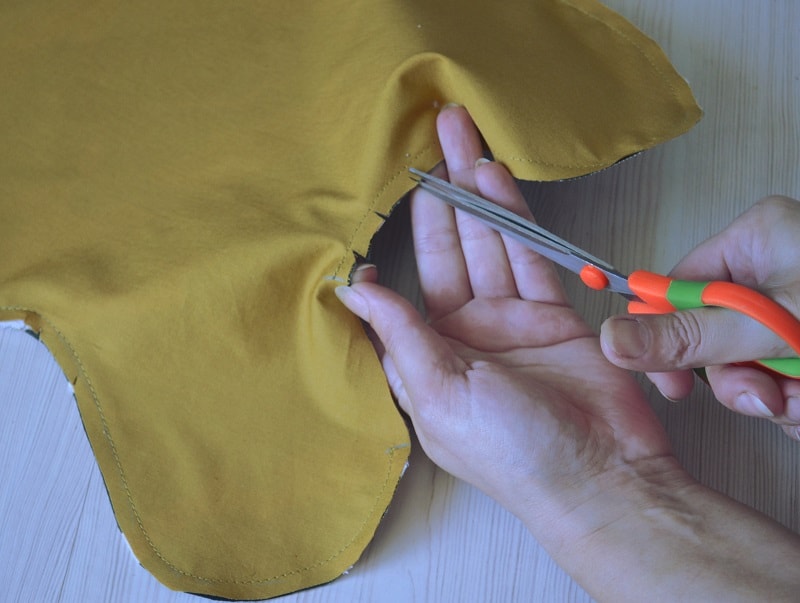 Надсечки необходимо делать осторожно, чтобы не разрезать нитку шва.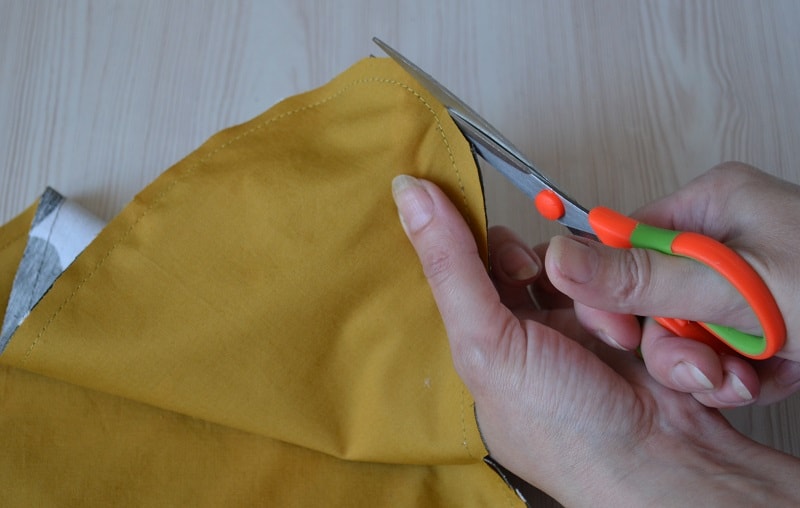 Выпуклые участки, наоборот, нужно срезать.ВопросыНа вогнутых или выпуклых участках делают надсечки?Для чего нужно делать надсечки?Почему надсечки нужно делать аккуратно?Что делают с выпуклыми участками панамы?